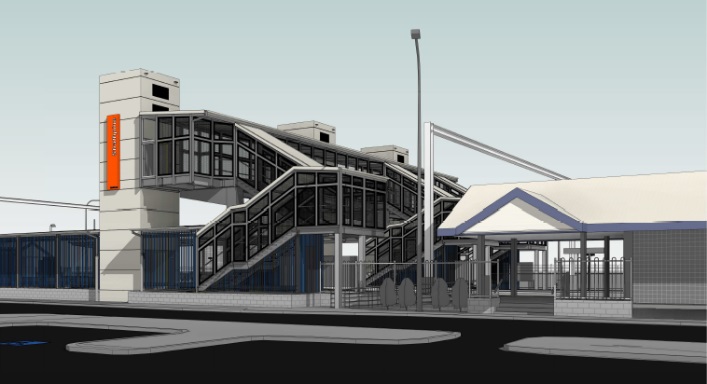 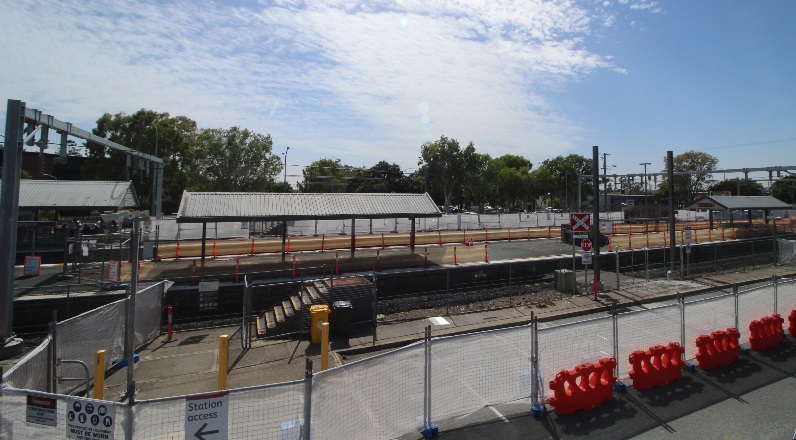 Project progressDuring November the following activities were undertaken:geotechnical surveys – station and carpark areaselectrical/communications service identification, relocation and removal under platform 2/3vegetation removal for new platform 1 entrance ramppreparation for main construction works.The ramp to platform 2/3 (at South Pine Road level crossing) is closed during construction. Please see station staff if you require assistance accessing the station or boarding services.Upcoming worksIn December, customers and the community can expect to see the following activities: installation of temporary construction access across trackdemolition works on platform 2/3 – removal of original footbridge staircase bases and shelter.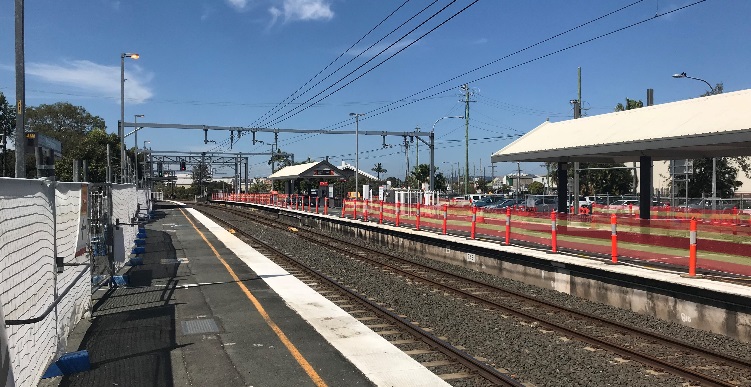 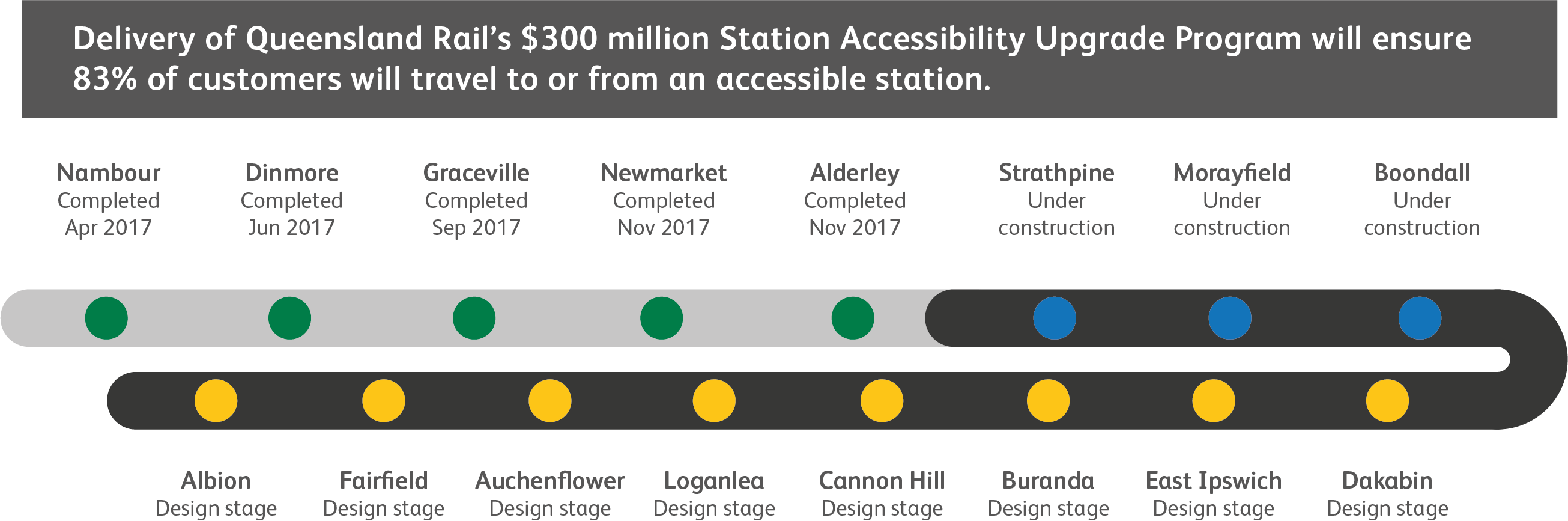 Construction impactsNormal working hours are 6am to 5pm Monday to Saturday. Construction activities may involve: noise associated with heavy machinerytemporary changes to access paths throughout the station precinctchanged traffic and parking conditionsincreased vehicle movements near worksmobile lighting towers for night works.Please follow all directional signage and take care around the work zones.We thank customers and the community for your patience and cooperation as we work to improve your station.Contact usFor more information or to provide feedback:Phone:	1800 722 203 (free call)Email:	stationsupgrade@qr.com.auWebsite:	queenslandrail.com.au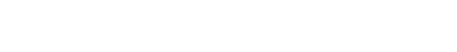 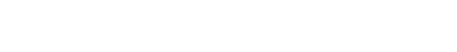 